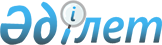 О внесении изменений в решение Каратальского районного маслихата от 10 января 2019 года № 48-183 "О бюджетах города Уштобе и сельских округов Каратальского района на 2019-2021 годы"Решение Каратальского районного маслихата Алматинской области от 19 сентября 2019 года № 61-213. Зарегистрировано Департаментом юстиции Алматинской области 27 сентября 2019 года № 5271
      В соответствии с пунктом 4 статьи 106 Бюджетного кодекса Республики Казахстан от 4 декабря 2008 года, подпунктом 1) пункта 1 статьи 6 Закона Республики Казахстан от 23 января 2001 года "О местном государственном управлении и самоуправлении в Республике Казахстан", Каратальский районный маслихат РЕШИЛ: 
      1. Внести в решение Каратальского районного маслихата "О бюджетах города Уштобе и сельских округов Каратальского района на 2019-2021 годы" от 10 января 2019 года № 48-183 (зарегистрирован в Реестре государственной регистрации нормативных правовых актов № 5029, опубликован 29 января 2019 года в Эталонном контрольном банке нормативных правовых актов Республики Казахстан) следующие изменения:
      пункты 1, 2, 3, 4, 5 указанного решения изложить в новой редакции:
       "1. Утвердить бюджет города Уштобе на 2019-2021 годы, согласно приложениям 1, 2, 3 к настоящему решению соответственно, в том числе на 2019 год в следующих объемах:
      1) доходы 222 598 тысяч тенге, в том числе: 
      налоговые поступления 118 659 тысяч тенге;
      поступления трансфертов 103 939 тысяч тенге; 
      2) затраты 222 598 тысяч тенге; 
      3) чистое бюджетное кредитование 0 тенге; 
      4) сальдо по операциям с финансовыми активами 0 тенге; 
      5) дефицит (профицит) бюджета (-) 0 тенге; 
      6) финансирование дефицита (использование профицита) бюджета 0 тенге.";
      "2. Утвердить бюджет Бастобинского сельского округа на 2019-2021 годы согласно приложениям 4, 5, 6 к настоящему решению соответственно, в том числе на 2019 год в следующих объемах: 
      1) доходы 49 027 тысяч тенге, в том числе: 
      налоговые поступления 10 550 тысяч тенге; 
      поступления трансфертов 38 477 тысяч тенге; 
      2) затраты 49 027 тысяч тенге; 
      3) чистое бюджетное кредитование 0 тенге; 
      4) сальдо по операциям с финансовыми активами 0 тенге; 
      5) дефицит (профицит) бюджета (-) 0 тенге; 
      6) финансирование дефицита (использование профицита) бюджета 0 тенге.";
      "3. Утвердить бюджет Балпыкского сельского округа на 2019-2021 годы согласно приложениям 7, 8, 9 к настоящему решению соответственно, в том числе на 2019 год в следующих объемах: 
      1) доходы 52 843 тысячи тенге, в том числе: 
      налоговые поступления 4 473 тысячи тенге; 
      поступления трансфертов 48 370 тысяч тенге; 
      2) затраты 52 843 тысячи тенге; 
      3) чистое бюджетное кредитование 0 тенге; 
      4) сальдо по операциям с финансовыми активами 0 тенге; 
      5) дефицит (профицит) бюджета (-) 0 тенге; 
      6) финансирование дефицита (использование профицита) бюджета 0 тенге.";
      "4. Утвердить бюджет сельского округа Жолбарыс батыра на 2019-2021 годы согласно приложениям 10, 11, 12 к настоящему решению соответственно, в том числе на 2019 год в следующих объемах: 
      1) доходы 24 277 тысяч тенге, в том числе: 
      налоговые поступления 5 248 тысяч тенге; 
      поступления трансфертов 19 029 тысяч тенге; 
      2) затраты 24 277 тысяч тенге; 
      3) чистое бюджетное кредитование 0 тенге; 
      4) сальдо по операциям с финансовыми активами 0 тенге; 
      5) дефицит (профицит) бюджета (-) 0 тенге; 
      6) финансирование дефицита (использование профицита) бюджета 0 тенге.";
      "5. Утвердить бюджет Ескельдинского сельского округа на 2019-2021 годы согласно приложениям 13, 14, 15 к настоящему решению соответственно, в том числе на 2019 год в следующих объемах: 
      1) доходы 31 873 тысячи тенге, в том числе: 
      налоговые поступления 5 820 тысяч тенге; 
      поступления трансфертов 26 053 тысячи тенге; 
      2) затраты 31 873 тысячи тенге; 
      3) чистое бюджетное кредитование 0 тенге; 
      4) сальдо по операциям с финансовыми активами 0 тенге;
      5) дефицит (профицит) бюджета (-) 0 тенге; 
      6) финансирование дефицита (использование профицита) бюджета 0 тенге.".
      2. Приложение 1, 4, 7, 10, 13 к указанному решению изложить в новой редакции согласно приложениям 1, 2, 3, 4, 5 к настоящему решению соответственно.
      3. Контроль за исполнением настоящего решения возложить на постоянную комиссию Каратальского районного маслихата "По вопросам планирования, бюджета, хозяйственной деятельности, строительства, землепользования, охраны природы и рационального использования природных ресурсов". 
      4. Настоящее решение вводится в действие с 1 января 2019 года.  Бюджет города Уштобе на 2019 год Бюджет Бастобинского сельского округа на 2019 год Бюджет Балпыкского сельского округа на 2019 год Бюджет сельского округа Жолбарыс батыр на 2019 год Бюджет Ескельдинского сельского округа на 2019 год 
					© 2012. РГП на ПХВ «Институт законодательства и правовой информации Республики Казахстан» Министерства юстиции Республики Казахстан
				
      Председатель сессии Каратальского районного маслихата 

Ж. Тенельбаев

      Секретарь Каратальского районного маслихата 

Б. Смаилов
Приложение 1 к решению Каратальского районного маслихата от 19 сентября 2019 года № 61-213 "О внесении изменений в решение Каратальского районного маслихата от 10 января 2019 года № 48-183 "О бюджетах города Уштобе и сельских округов Каратальского района на 2019-2021 годы"Приложение 1 к решению Каратальского районного маслихата от 10 января 2019 года № 48-183 "О бюджетах города Уштобе и сельских округов Каратальского района на 2019-2021 годы"
Категория 
Категория 
Категория 
Категория 
Сумма (тысяч тенге)
Класс
Класс
Наименование 
Сумма (тысяч тенге)
Подкласс
Подкласс
Сумма (тысяч тенге)
1. Доходы
222598
1
Налоговые поступления
118659
01
Подоходный налог
62000
2
Индивидуальный подоходный налог
62000
04
Hалоги на собственность
56659
1
Hалоги на имущество
450
3
Земельный налог
8000
4
Hалог на транспортные средства
48209
4
Поступления трансфертов 
103939
02
Трансферты из вышестоящих органов

государственного управления
103939
3
Трансферты из областного бюджета
103939
Функциональная группа
Функциональная группа
Функциональная группа
Функциональная группа
Функциональная группа
Сумма (тысяч тенге)
Функциональная подгруппа
Функциональная подгруппа
Функциональная подгруппа
Функциональная подгруппа
Сумма (тысяч тенге)
Администратор бюджетных программ
Администратор бюджетных программ
Администратор бюджетных программ
Сумма (тысяч тенге)
Программа
Наименование
2. Затраты
222598
1
Государственные услуги общего характера 
54753
1
Представительные, исполнительные и другие органы, выполняющие общие функции государственного управления
54753
124
Аппарат акима города районного значения, села, поселка, сельского округа
54753
001
Услуги по обеспечению деятельности акима района в городе, города районного значения, поселка, села, сельского округа
54353
022
Капитальные расходы государственного органа
400
4
Образование
97818
1
Дошкольное воспитание и обучение
97818
124
Аппарат акима города районного значения, села, поселка, сельского округа
97818
004
Дошкольное воспитание и обучение и организация медицинского обслуживания в организациях дошкольного воспитания и обучения
97818
7
Жилищно-коммунальное хозяйство
70027
3
Благоустройство населенных пунктов
70027
124
Аппарат акима города районного значения, села, поселка, сельского округа
70027
008
Освещение улиц населенных пунктов
17170
009
Обеспечение санитарии населенных пунктов
11061
011
Благоустройство и озеленение населенных пунктов
41796
Функциональная группа
Функциональная группа
Функциональная группа
Функциональная группа
Функциональная группа
Сумма (тысяч тенге)
Функциональная подгруппа
Функциональная подгруппа
Функциональная подгруппа
Функциональная подгруппа
Сумма (тысяч тенге)
Администратор бюджетных программ
Администратор бюджетных программ
Администратор бюджетных программ
Сумма (тысяч тенге)
Программа
Наименование
3. Чистое бюджетное кредитование 
0
Бюджетное кредиты
0
Категория 
Категория 
Категория 
Категория 
Сумма (тысяч тенге)
Класс
Класс
Наименование
Сумма (тысяч тенге)
Подкласс
Подкласс
Сумма (тысяч тенге)
Погашение бюджетных кредитов
0
Функциональная группа
Функциональная группа
Функциональная группа
Функциональная группа
Функциональная группа
Сумма (тысяч тенге)
Функциональная подгруппа
Функциональная подгруппа
Функциональная подгруппа
Функциональная подгруппа
Сумма (тысяч тенге)
Администратор бюджетных программ
Администратор бюджетных программ
Администратор бюджетных программ
Сумма (тысяч тенге)
Программа
Наименование
4. Сальдо по операциям с финансовыми активами
0
Приобретение финансовых активов 
0
Категория 
Категория 
Категория 
Категория 
Сумма (тысяч тенге)
Класс
Класс
Наименование
Сумма (тысяч тенге)
Подкласс
Подкласс
Сумма (тысяч тенге)
Поступления от продажи финансовых активов государства 
0
Категория
Категория
Категория
Категория
Категория
Сумма (тысяч тенге)
Класс
Класс
Наименование
Наименование
Сумма (тысяч тенге)
Подкласс
Подкласс
Подкласс
Сумма (тысяч тенге)
5. Дефицит (профицит) бюджета 
0
6. Финансирование дефицита (использование профицита) бюджета 
0
Функциональная группа
Функциональная группа
Функциональная группа
Функциональная группа
Функциональная группа
Сумма (тысяч тенге)
Функциональная подгруппа
Функциональная подгруппа
Функциональная подгруппа
Функциональная подгруппа
Сумма (тысяч тенге)
Администратор бюджетных программ
Администратор бюджетных программ
Администратор бюджетных программ
Сумма (тысяч тенге)
Программа
Наименование
Погашение займов
0Приложение 2 к решению Каратальского районного маслихата от 19 сентября 2019 года № 61-213 "О внесении изменений в решение Каратальского районного маслихата от 10 января 2019 года № 48-183 "О бюджетах города Уштобе и сельских округов Каратальского района на 2019-2021 годы"Приложение 4 к решению Каратальского районного маслихата от 10 января 2019 года № 48-183 "О бюджетах города Уштобе и сельских округов Каратальского района на 2019-2021 годы"
Категория 
Категория 
Категория 
Категория 
Сумма (тысяч тенге)
Класс
Класс
Наименование 
Сумма (тысяч тенге)
Подкласс
Подкласс
Сумма (тысяч тенге)
1. Доходы
49027
1
Налоговые поступления
10550
01
Подоходный налог
2290
2
Индивидуальный подоходный налог
2290
04
Hалоги на собственность
8260
1
Hалоги на имущество
100
3
Земельный налог
860
4
Hалог на транспортные средства
7300
4
Поступления трансфертов 
38477
02
Трансферты из вышестоящих органов государственного управления
38477
3
Трансферты из областного бюджета
38477
Функциональная группа
Функциональная группа
Функциональная группа
Функциональная группа
Функциональная группа
Сумма (тысяч тенге)
Функциональная подгруппа
Функциональная подгруппа
Функциональная подгруппа
Функциональная подгруппа
Сумма (тысяч тенге)
Администратор бюджетных программ
Администратор бюджетных программ
Администратор бюджетных программ
Сумма (тысяч тенге)
Программа
Наименование
2. Затраты
49027
1
Государственные услуги общего характера 
37051
1
Представительные, исполнительные и другие органы, выполняющие общие функции государственного управления
37051
124
Аппарат акима города районного значения, села, поселка, сельского округа
37051
001
Услуги по обеспечению деятельности акима района в городе, города районного значения, поселка, села, сельского округа
36051
022
Капитальные расходы государственного органа
1000
7
Жилищно-коммунальное хозяйство
4476
3
Благоустройство населенных пунктов
4476
124
Аппарат акима города районного значения, села, поселка, сельского округа
4476
008
Освещение улиц населенных пунктов
1043
009
Обеспечение санитарии населенных пунктов
788
011
Благоустройство и озеленение населенных пунктов
2645
12
Транспорт и коммуникации
7500
1
Автомобильный транспорт
7500
124
Аппарат акима города районного значения, села, поселка, сельского округа
7500
045
Капитальный и средний ремонт автомобильных дорог в городах районного значения, селах, поселках, сельских округах
7500
Функциональная группа
Функциональная группа
Функциональная группа
Функциональная группа
Функциональная группа
Сумма (тысяч тенге)
Функциональная подгруппа
Функциональная подгруппа
Функциональная подгруппа
Функциональная подгруппа
Сумма (тысяч тенге)
Администратор бюджетных программ
Администратор бюджетных программ
Администратор бюджетных программ
Сумма (тысяч тенге)
Программа
Наименование
3. Чистое бюджетное кредитование 
0
Бюджетное кредиты
0
Категория 
Категория 
Категория 
Категория 
Сумма (тысяч тенге)
Класс
Класс
Наименование
Сумма (тысяч тенге)
Подкласс
Подкласс
Сумма (тысяч тенге)
Погашение бюджетных кредитов
0
Функциональная группа
Функциональная группа
Функциональная группа
Функциональная группа
Функциональная группа
Сумма (тысяч тенге)
Функциональная подгруппа
Функциональная подгруппа
Функциональная подгруппа
Функциональная подгруппа
Сумма (тысяч тенге)
Администратор бюджетных программ
Администратор бюджетных программ
Администратор бюджетных программ
Сумма (тысяч тенге)
Программа
Наименование
4. Сальдо по операциям с финансовыми активами
0
Приобретение финансовых активов
0
Категория 
Категория 
Категория 
Категория 
Сумма (тысяч тенге)
Класс
Класс
Наименование
Сумма (тысяч тенге)
Подкласс
Подкласс
Сумма (тысяч тенге)
Поступления от продажи финансовых активов государства 
0
Категория
Категория
Категория
Категория
Категория
Сумма (тысяч тенге)
Класс
Класс
Наименование
Наименование
Сумма (тысяч тенге)
Подкласс
Подкласс
Подкласс
Сумма (тысяч тенге)
5. Дефицит (профицит) бюджета 
0
6. Финансирование дефицита (использование профицита) бюджета 
0
Функциональная группа
Функциональная группа
Функциональная группа
Функциональная группа
Функциональная группа
Сумма (тысяч тенге)
Функциональная подгруппа
Функциональная подгруппа
Функциональная подгруппа
Функциональная подгруппа
Сумма (тысяч тенге)
Администратор бюджетных программ
Администратор бюджетных программ
Администратор бюджетных программ
Сумма (тысяч тенге)
Программа
Наименование
Погашение займов
0Приложение 3 к решению Каратальского районного маслихата от 19 сентября 2019 года № 61-213 "О внесении изменений в решение Каратальского районного маслихата от 10 января 2019 года № 48-183 "О бюджетах города Уштобе и сельских округов Каратальского района на 2019-2021 годы"Приложение 7 к решению Каратальского районного маслихата от 10 января 2019 года № 48-183 "О бюджетах города Уштобе и сельских округов Каратальского района на 2019-2021 годы"
Категория 
Категория 
Категория 
Категория 
Сумма (тысяч тенге)
Класс
Класс
Наименование 
Сумма (тысяч тенге)
Подкласс
Подкласс
Сумма (тысяч тенге)
1. Доходы
52843
1
Налоговые поступления
4473
01
Подоходный налог
1400
2
Индивидуальный подоходный налог
1400
04
Hалоги на собственность
3073
1
Hалоги на имущество
50
3
Земельный налог
200
4
Hалог на транспортные средства
2823
4
Поступления трансфертов 
48370
02
Трансферты из вышестоящих органов

государственного управления
48370
3
Трансферты из областного бюджета
48370
Функциональная группа
Функциональная группа
Функциональная группа
Функциональная группа
Функциональная группа
Сумма (тысяч тенге)
Функциональная подгруппа
Функциональная подгруппа
Функциональная подгруппа
Функциональная подгруппа
Сумма (тысяч тенге)
Администратор бюджетных программ
Администратор бюджетных программ
Администратор бюджетных программ
Сумма (тысяч тенге)
Программа
Наименование
2. Затраты
52843
1
Государственные услуги общего характера 
18320
1
Представительные, исполнительные и другие органы, выполняющие общие функции государственного управления
18320
124
Аппарат акима города районного значения, села, поселка, сельского округа
18320
001
Услуги по обеспечению деятельности акима района в городе, города районного значения, поселка, села, сельского округа
17920
022
Капитальные расходы государственного органа
400
7
Жилищно-коммунальное хозяйство
4307
3
Благоустройство населенных пунктов
4307
124
Аппарат акима города районного значения, села, поселка, сельского округа
4307
008
Освещение улиц населенных пунктов
1062
009
Обеспечение санитарии населенных пунктов
630
011
Благоустройство и озеленение населенных пунктов
2615
12
Транспорт и коммуникации
17500
1
Автомобильный транспорт
17500
124
Аппарат акима города районного значения, села, поселка, сельского округа
17500
045
Капитальный и средний ремонт автомобильных дорог в городах районного значения, селах, поселках, сельских округах
17500
13
Прочие
12716
9
Прочие
12716
124
Аппарат акима города районного значения, села, поселка, сельского округа
12716
040
Реализация мероприятий для решения вопросов обустройства населенных пунктов в реализацию мер по содействию экономическому развитию регионов в рамках Программы развития регионов до 2020 года
12716
Функциональная группа
Функциональная группа
Функциональная группа
Функциональная группа
Функциональная группа
Сумма (тысяч тенге)
Функциональная подгруппа
Функциональная подгруппа
Функциональная подгруппа
Функциональная подгруппа
Сумма (тысяч тенге)
Администратор бюджетных программ
Администратор бюджетных программ
Администратор бюджетных программ
Сумма (тысяч тенге)
Программа
Наименование
3. Чистое бюджетное кредитование 
0
Бюджетное кредиты
0
Категория 
Категория 
Категория 
Категория 
Сумма (тысяч тенге)
Класс
Класс
Наименование
Сумма (тысяч тенге)
Подкласс
Подкласс
Сумма (тысяч тенге)
Погашение бюджетных кредитов
0
Функциональная группа
Функциональная группа
Функциональная группа
Функциональная группа
Функциональная группа
Сумма (тысяч тенге)
Функциональная подгруппа
Функциональная подгруппа
Функциональная подгруппа
Функциональная подгруппа
Сумма (тысяч тенге)
Администратор бюджетных программ
Администратор бюджетных программ
Администратор бюджетных программ
Сумма (тысяч тенге)
Программа
Наименование
4. Сальдо по операциям с финансовыми активами
0
Приобретение финансовых активов
0
Категория 
Категория 
Категория 
Категория 
Сумма (тысяч тенге)
Класс
Класс
Наименование
Сумма (тысяч тенге)
Подкласс
Подкласс
Сумма (тысяч тенге)
Поступления от продажи финансовых активов государства 
0
Категория
Категория
Категория
Категория
Категория
Сумма (тысяч тенге)
Класс
Класс
Наименование
Наименование
Сумма (тысяч тенге)
Подкласс
Подкласс
Подкласс
Сумма (тысяч тенге)
5. Дефицит (профицит) бюджета 
0
6. Финансирование дефицита (использование профицита) бюджета 
0
Функциональная группа
Функциональная группа
Функциональная группа
Функциональная группа
Функциональная группа
Сумма (тысяч тенге)
Функциональная подгруппа
Функциональная подгруппа
Функциональная подгруппа
Функциональная подгруппа
Сумма (тысяч тенге)
Администратор бюджетных программ
Администратор бюджетных программ
Администратор бюджетных программ
Сумма (тысяч тенге)
Программа
Наименование
Погашение займов
0Приложение 4 к решению Каратальского районного маслихата от 19 сентября 2019 года № 61-213 "О внесении изменений в решение Каратальского районного маслихата от 10 января 2019 года № 48-183 "О бюджетах города Уштобе и сельских округов Каратальского района на 2019-2021 годы"Приложение 10 к решению Каратальского районного маслихата от 10 января 2019 года № 48-183 "О бюджетах города Уштобе и сельских округов Каратальского района на 2019-2021 годы"
Категория 
Категория 
Категория 
Категория 
Сумма (тысяч тенге)
Класс
Класс
Наименование 
Сумма (тысяч тенге)
Подкласс
Подкласс
Сумма (тысяч тенге)
1. Доходы
24277
1
Налоговые поступления
5248
01
Подоходный налог
3100
2
Индивидуальный подоходный налог
3100
04
Hалоги на собственность
2148
1
Hалоги на имущество
20
3
Земельный налог
220
4
Hалог на транспортные средства
1908
4
Поступления трансфертов 
19029
02
Трансферты из вышестоящих органов

государственного управления
19029
3
Трансферты из областного бюджета
19029
Функциональная группа
Функциональная группа
Функциональная группа
Функциональная группа
Функциональная группа
Сумма (тысяч тенге)
Функциональная подгруппа
Функциональная подгруппа
Функциональная подгруппа
Функциональная подгруппа
Сумма (тысяч тенге)
Администратор бюджетных программ
Администратор бюджетных программ
Администратор бюджетных программ
Сумма (тысяч тенге)
Программа
Наименование
2. Затраты
24277
1
Государственные услуги общего характера 
20270
1
Представительные, исполнительные и другие органы, выполняющие общие функции государственного управления
20270
124
Аппарат акима города районного значения, села, поселка, сельского округа
20270
001
Услуги по обеспечению деятельности акима района в городе, города районного значения, поселка, села, сельского округа
19870
022
Капитальные расходы государственного органа
400
7
Жилищно-коммунальное хозяйство
4007
3
Благоустройство населенных пунктов
4007
124
Аппарат акима города районного значения, села, поселка, сельского округа
4007
008
Освещение улиц населенных пунктов
1082
009
Обеспечение санитарии населенных пунктов
525
011
Благоустройство и озеленение населенных пунктов
2400
Функциональная группа
Функциональная группа
Функциональная группа
Функциональная группа
Функциональная группа
Сумма (тысяч тенге)
Функциональная подгруппа
Функциональная подгруппа
Функциональная подгруппа
Функциональная подгруппа
Сумма (тысяч тенге)
Администратор бюджетных программ
Администратор бюджетных программ
Администратор бюджетных программ
Сумма (тысяч тенге)
Программа
Наименование
3. Чистое бюджетное кредитование 
0
Бюджетное кредиты
0
Категория 
Категория 
Категория 
Категория 
Сумма (тысяч тенге)
Класс
Класс
Наименование
Сумма (тысяч тенге)
Подкласс
Подкласс
Сумма (тысяч тенге)
Погашение бюджетных кредитов
0
Функциональная группа
Функциональная группа
Функциональная группа
Функциональная группа
Функциональная группа
Сумма (тысяч тенге)
Функциональная подгруппа
Функциональная подгруппа
Функциональная подгруппа
Функциональная подгруппа
Сумма (тысяч тенге)
Администратор бюджетных программ
Администратор бюджетных программ
Администратор бюджетных программ
Сумма (тысяч тенге)
Программа
Наименование
4. Сальдо по операциям с финансовыми активами
0
Приобретение финансовых активов
0
Категория 
Категория 
Категория 
Категория 
Сумма (тысяч тенге)
Класс
Класс
Наименование
Сумма (тысяч тенге)
Подкласс
Подкласс
Сумма (тысяч тенге)
Поступления от продажи финансовых активов государства 
0
Категория
Категория
Категория
Категория
Категория
Сумма (тысяч тенге)
Класс
Класс
Наименование
Наименование
Сумма (тысяч тенге)
Подкласс
Подкласс
Подкласс
Сумма (тысяч тенге)
5. Дефицит (профицит) бюджета 
0
6. Финансирование дефицита (использование профицита) бюджета 
0
Функциональная группа
Функциональная группа
Функциональная группа
Функциональная группа
Функциональная группа
Сумма (тысяч тенге)
Функциональная подгруппа
Функциональная подгруппа
Функциональная подгруппа
Функциональная подгруппа
Сумма (тысяч тенге)
Администратор бюджетных программ
Администратор бюджетных программ
Администратор бюджетных программ
Сумма (тысяч тенге)
Программа
Наименование
Погашение займов
0Приложение 5 к решению Каратальского районного маслихата от 19 сентября 2019 года № 61-213 "О внесении изменений в решение Каратальского районного маслихата от 10 января 2019 года № 48-183 "О бюджетах города Уштобе и сельских округов Каратальского района на 2019-2021 годы"Приложение 13 к решению Каратальского районного маслихата от 10 января 2019 года № 48-183 "О бюджетах города Уштобе и сельских округов Каратальского района на 2019-2021 годы"
Категория 
Категория 
Категория 
Категория 
Сумма (тысяч тенге)
Класс
Класс
Наименование 
Сумма (тысяч тенге)
Подкласс
Подкласс
Сумма (тысяч тенге)
1. Доходы
31873
1
Налоговые поступления
5820
01
Подоходный налог
1800
2
Индивидуальный подоходный налог
1800
04
Hалоги на собственность
4020
1
Hалоги на имущество
80
3
Земельный налог
340
4
Hалог на транспортные средства
3600
4
Поступления трансфертов 
26053
02
Трансферты из вышестоящих органов

государственного управления
26053
3
Трансферты из областного бюджета
26053
Функциональная группа
Функциональная группа
Функциональная группа
Функциональная группа
Функциональная группа
Сумма (тысяч тенге)
Функциональная подгруппа
Функциональная подгруппа
Функциональная подгруппа
Функциональная подгруппа
Сумма (тысяч тенге)
Администратор бюджетных программ
Администратор бюджетных программ
Администратор бюджетных программ
Сумма (тысяч тенге)
Программа
Наименование
2. Затраты
31873
1
Государственные услуги общего характера 
19557
1
Представительные, исполнительные и другие органы, выполняющие общие функции государственного управления
19557
124
Аппарат акима города районного значения, села, поселка, сельского округа
19557
001
Услуги по обеспечению деятельности акима района в городе, города районного значения, поселка, села, сельского округа
19157
022
Капитальные расходы государственного органа
400
7
Жилищно-коммунальное хозяйство
12316
3
Благоустройство населенных пунктов
12316
124
Аппарат акима города районного значения, села, поселка, сельского округа
12316
008
Освещение улиц населенных пунктов
4247
009
Обеспечение санитарии населенных пунктов
830
011
Благоустройство и озеленение населенных пунктов
7239
Функциональная группа
Функциональная группа
Функциональная группа
Функциональная группа
Функциональная группа
Сумма (тысяч тенге)
Функциональная подгруппа
Функциональная подгруппа
Функциональная подгруппа
Функциональная подгруппа
Сумма (тысяч тенге)
Администратор бюджетных программ
Администратор бюджетных программ
Администратор бюджетных программ
Сумма (тысяч тенге)
Программа
Наименование
3. Чистое бюджетное кредитование 
0
Бюджетное кредиты
0
Категория 
Категория 
Категория 
Категория 
Сумма (тысяч тенге)
Класс
Класс
Наименование
Сумма (тысяч тенге)
Подкласс
Подкласс
Сумма (тысяч тенге)
Погашение бюджетных кредитов
0
Функциональная группа
Функциональная группа
Функциональная группа
Функциональная группа
Функциональная группа
Сумма (тысяч тенге)
Функциональная подгруппа
Функциональная подгруппа
Функциональная подгруппа
Функциональная подгруппа
Сумма (тысяч тенге)
Администратор бюджетных программ
Администратор бюджетных программ
Администратор бюджетных программ
Сумма (тысяч тенге)
Программа
Наименование
4. Сальдо по операциям с финансовыми активами
0
Приобретение финансовых активов
0
Категория 
Категория 
Категория 
Категория 
Сумма (тысяч тенге)
Класс
Класс
Наименование
Сумма (тысяч тенге)
Подкласс
Подкласс
Сумма (тысяч тенге)
Поступления от продажи финансовых активов государства 
0
Категория
Категория
Категория
Категория
Категория
Сумма (тысяч тенге)
Класс
Класс
Наименование
Наименование
Сумма (тысяч тенге)
Подкласс
Подкласс
Подкласс
Сумма (тысяч тенге)
5. Дефицит (профицит) бюджета 
0
6. Финансирование дефицита (использование профицита) бюджета 
0
Функциональная группа
Функциональная группа
Функциональная группа
Функциональная группа
Функциональная группа
Сумма (тысяч тенге)
Функциональная подгруппа
Функциональная подгруппа
Функциональная подгруппа
Функциональная подгруппа
Сумма (тысяч тенге)
Администратор бюджетных программ
Администратор бюджетных программ
Администратор бюджетных программ
Сумма (тысяч тенге)
Программа
Наименование
Погашение займов
0